Муниципальное бюджетное   дошкольное образовательное учреждение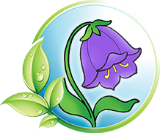 детский сад № 16 «Колокольчик»________________________________________________________________357500 Российская Федерация, Ставропольский край, город Пятигорск, поселок Горячеводский,переулок Малиновского, 11            тел. (8793)31-52-60       ИНН: 2632003056         ОГРН: 1152651005495            КПП: 263201001Доклад на городское методическое объединение средних группна тему: «Использование многофункциональных наглядных  пособий для развития познавательной мотивации у дошкольников»Воспитатель первой квалификационной категории Тимошенко Нина АлександровнаПятигорск, 2022   Познавательное развитие одно из важнейших направлений дошкольного образования. Задача педагогов состоит в том, чтобы создать условия, найти наиболее удачные способы подачи информации для развития любознательности, познавательной активности, познавательных способностей детей. С помощью основного вида деятельности - игры, ребенок познает и развивается. Организовывая игровую деятельность с детьми, я стремлюсь найти что – то новое и нетрадиционное для развития познавательной мотивации. Совсем недавно для себя я открыла замечательное многофункциональное  дидактическое пособие «Бизиборд». Дети играют в данную дидактическую игру, не подозревая, что получают новые знания, закрепляют навыки действий с различными предметами, учатся общаться со своими сверстниками и со взрослыми. Бизиборды способствуют развитию познавательной активности детей, мелкой моторики, творческих способностей, игровой деятельности. Во время игры с данным наглядным пособием дошколятам легче усвоить новые знания, закрепить полученные в интересной и непринужденной форме. Использование бизиборда помогает развивать у детей речь, представления об окружающем мире, элементы логического мышления,  расширять кругозор средствами познавательно-исследовательской деятельности. У детей активизируются различные анализаторы, повышается уровень эмоционального фона, появляется мотивация в достижении цели, развиваются внимание, восприятие, воображение, память,  мышление. Сегодня я хочу поделиться опытом работы использования  «Бизибордов» с детьми. Наибольшее распространение в моей группе получила дидактическая настольная игра «Развивающий Бизикуб». Бизикуб очень нравится детям. Пособие состоит из шести деревянных сторон-панелей.На одной панели расположены детали, которые неизменно вызывают интерес у ребенка: шпингалеты, замочки, крючки и защелки. Дверцы, которые находятся на панели изображены в форме разных геометрических фигур разного цвета. Играя с ними, малыши значительно пополняют свой багаж знаний, учатся открывать и закрывать замки, шпингалеты, развивают свои тактильные ощущения, моторику пальцев, логику и мышление.      Используя следующую панель, дети с удовольствием занимаются со шнуровками, пуговицами, застежками. Застегивая пуговицы, завязывая шнурки, защелкивая  ремешки, ребёнок не только развивает мелкую моторику пальцев, но и навык самообслуживания - научится самостоятельно одеваться и раздеваться. На следующей панели расположены шестеренки разного размера, прорези различной формы. Здесь ребята крутят, двигают детали, преодолевают препятствия. Развивают логическое мышление, усидчивость и мелкую моторику. Еще одна панель представлена в форме двустворчатых дверей с замками разной конфигурации. Чтобы их открыть нужно логически подумать и покрутить замки так, чтобы дверцы открылись.На верхней панели расположены вкладыши с изображением домашних животных и геометрических фигур. Используя данную панель, дети учатся соотносить предметы по одному признаку,  форме  и размеру. Например, «Что дает корова?» -молоко, «Что ест заяц?» -морковку и т.п.Еще одно наглядное многофункциональное пособие, которое я хочу показать – это мягкий бизиборд «Развивающий альбом». В данном наглядном пособии  имеются игры-задания: геометрические фигуры на липучках разной формы и цвета, шнуровки, причем с изображением правой и левой стоп, мешочек с ленточкой для завязывания бантика, застежки на кнопках, ремешки с застежками, часы, молнии. Играя с данным пособием, дети учатся различать геометрические фигуры, ориентироваться на плоскости и во времени, развивают мелкую моторику, наглядно-образное мышление и память.С появлением бизобродов в группе, дети с удовольствием играют парами, где один ребенок дает задание другому и контролирует его выполнение, затем меняются.Во время игры с данными наглядными пособиями дошколятам легче усвоить новые знания, закрепить полученные в интересной и непринужденной форме. У детей активизируются различные анализаторы (тактильный, речевой, слуховой, зрительный), повышается уровень эмоционального фона, появляется мотивация в достижении цели, развиваются внимание, восприятие, воображение, память, речь, мышление.Использование Бизибордов позволяет эффективно решать образовательные, коррекционно-развивающие, воспитательные задачи, разнообразить виды деятельности на занятиях, стимулировать работоспособность, поддерживать интерес и внимание детей в течение всей организованной и игровой деятельности.Старший воспитатель          ________Кехваева А.Г.